 RHODE ISLAND WORK COMP FEE SCHEDULE ORDER FORM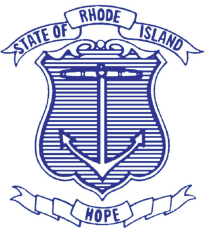 Company**:	Attn.**:	Address**:	Suite:	City**:	State**:	ZIP**:	Phone**: __________________________   Fax: __________________________Email Address**: _____________________________________________________	All ** fields are REQUIRED | Other fields are optional but requested for your profile
Complete this form and return with payment. Cost/unit includes regular shipping and handling. Payment can be made by check, money order, as well as PayPal and credit card. Make checks payable to “Rising Medical Solutions LLC”.Check & Money Orders: Send this form and payment to Rising Medical Solutions, 325 N LaSalle St, Suite # 600, Chicago, IL 60654
Payment by PayPal: Can be accessed via finance@risingms.com PayPal account, then fax form to 312-548-0654Payment by Credit Card thru PayPal: You do not need a PayPal account. Return completed form to finance@risingms.com or via fax at 312-548-0654.You will then receive an invoice from Rising (sent from Paypal).  Payment can be made using “Pay Now” with any major credit card.Phone Orders: Call our Fee Schedule order department at 312-224-5939.QUANTITYDESCRIPTIONCOST / UNITAMOUNTRI Medical & Hospital Fee Schedule Book (Print),
Most Recent Year: ______$99.95 / bundle$RI Medical & Hospital Fee Schedule CD-ROM, 
Most Recent Year: ______$699.95 / bundle$RI Medical & Hospital Fee Schedule Book (Print),
Indicate Prior Year(s) Desired:  _________         $159.95 / bundle$RI Medical & Hospital Fee Schedule CD-ROM, 
Indicate Prior Year(s) Desired:  _________         $749.95 / bundle$                                TOTAL AMOUNT$